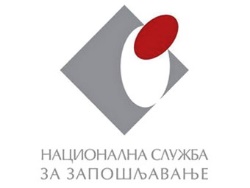 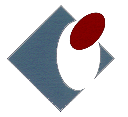 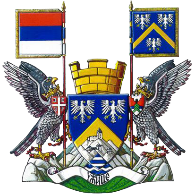 На основу члана 43 став 1 тачка 4 Закона о запошљавању и осигурању за случај незапослености („Сл. гласник РС“, бр. 36/09, 88/10, 38/15, 113/17 – др. закон, 113/17 и 49/21), члана 30 Закона о професионалној рехабилитацији и запошљавању особа са инвалидитетом („Сл. гласник РС“, бр. 36/09 и 32/13), Акционог плана за период од 2021. до 2023. годинe за спровођење Стратегије запошљавања у Републици Србији за период од 2021. до 2026. године („Сл. гласник РС“, бр. 30/21) и чл. 42 и 129 Правилника о критеријумима, начину и другим питањима од значаја за спровођење мера активне политике запошљавања („Сл. гласник РС“, бр. 102/15, 5/17 и 9/18) и Споразума о уређивању међусобних права и обавеза  у реализацији мера активне политике запошљавања за 2023. годину(број:2240-101-5/2023 од 11.05.2023), дана 15. маја.2023. године НАЦИОНАЛНА СЛУЖБА ЗА ЗАПОШЉАВАЊЕ И ГРАД УЖИЦЕРасписују ЈАВНИ КОНКУРС ЗА ОРГАНИЗОВАЊЕ СПРОВОЂЕЊА ЈАВНИХ РАДОВА НА КОЈИМА СЕ АНГАЖУЈУ НЕЗАПОСЛЕНЕ ОСОБЕ СА ИНВАЛИДИТЕТОМ У 2023. ГОДИНИ ОСНОВНЕ ИНФОРМАЦИЈЕ Jавни радови на којима се радно ангажују незапослене особе са инвалидитетом реализују се у циљу очувања и унапређења радних способности, односно радносоцијалне интеграције особа са инвалидитетом на тржишту рада, као и остваривања одређеног друштвеног интереса. Јавни рад спроводи послодавац – извођач јавног рада, кога одређује Национална служба за запошљавање уз предходно прибављено мишљење локалног савета за запошљавање  Града Ужица(у даљем тексту: Национална служба) на основу јавног конкурса.  Јавни радови се могу спроводити у областима: социјалне заштите и хуманитарног рада, културне делатности, одржавања и обнављања јавне инфраструктуре, одржавања и заштите животне средине и природе. Јавни радови на којима се ангажују незапослене особе са инвалидитетом се могу организовати у свим јединицама локалне самоуправе, независно од степена развијености, утврђеним у складу са посебним прописом Владе. Приоритет за укључивање у меру имају лица која се први пут ангажују на јавним радовима. Пре укључивања у меру Национална служба врши проверу испуњености законских и услова овог jавног конкурса за незапослену особу са инвалидитетом. На јавним радовима се радно ангажују најмање 3 (три) незапослене особе са инвалидитетом-са евиденције филијале Ужице у Ужицу. Максимална дужина трајања јавног рада је четири месеца, у складу са расположивим финансијским средствима. Уговором о привременим и повременим пословима утврдиће се број радних дана за сваку особу са инвалидитетом укључену у јавни рад.  Средства намењена за организовање спровођења јавних радова користе се за:  исплату накнаде за обављен посао лицима ангажованим на јавним радовима по основу уговора о привременим и повременим пословима, у висини до 22.000,00 динара по лицу, на месечном нивоу за пун фонд радних часова, односно сразмерно времену радног ангажовања на месечном нивоу, која се увећава за припадајући порез и доприносе за обавезно социјално осигурање; наведена накнада обухвата и трошкове доласка и одласка са рада; накнаду трошкова спровођења јавних радова послодавцу, у свим областима, једнократно, у висини од: 1.000,00 динара по лицу за јавне радове који трају месец дана, - 1.500,00 динара по лицу за јавне радове који трају два месеца, 2.000,00 динара по лицу за јавне радове који трају три и четири месеца; накнаду трошкова обуке: у зависности од врсте и сложености послова које обухвата јавни рад, у току првог месеца спровођења јавних радова може се организовати обука, по интерном програму послодавца или програму образовне установе, односно за лица ангажована код послодавца – пружаоца услуга социјалне заштите, у складу са законом; по завршетку обуке лицу се издаје интерна потврда о стеченим компетенцијама или јавно призната исправа уколико је обуку реализовао јавно признати организатор активности образовања одраслих; послодавцу – извођачу јавног рада, односно образовној установи, исплаћују се средства у једнократном износу од 1.000,00 динара по ангажованом лицу које је завршило обуку и којем је издата потврда о стеченим компетенцијама; накнада трошкова обуке не може бити исплаћена за лица која су у претходном периоду већ завршила предвиђену обуку; Национална служба процењује оправданост потребе за обуком, уколико исто није регулисано законом. УСЛОВИ ЗА ПОДНОШЕЊЕ ПРИЈАВЕ Право учешћа на Јавном конкурсу за организовање спровођења јавних радова на којима се ангажују незапослене особе са инвалидитетом имају: органи аутономне покрајине и органи јединица локалне самоуправе, јавне установе и јавна предузећа, привредна друштва, предузетници, задруге и удружења која имају статус правног лица, односно која су уписана у Регистар Агенције за привредне регистре. Сви напред наведени учесници на Јавном конкурсу, морају бити са подручја Града Ужица или пак имати регистровану јединицу на подручју Града Ужица.Право на доделу средстава за организовање спровођења јавног рада послодавац – извођач јавног рада може да оствари под условом да је измирио раније уговорне и друге обавезе према Националној служби, осим за обавезе чија је реализација у току, уколико исте редовно измирује. ПОДНОШЕЊЕ ПРИЈАВЕ Документација за подношење пријаве: попуњена пријава за спровођење јавног рада на прописаном обрасцу, са детаљно разрађеним активностима у термин плану; фотокопија решења надлежног органа о упису у регистар, уколико послодавац – извођач јавног рада није регистрован у АПР-у;  фотографије места извођења јавног рада – за јавне радове који се спроводе у области одржавања и заштите животне средине и природе и одржавања и обнављања јавне инфраструктуре (максимално три фотографије за сваку локацију); фотокопија лиценце за пружање услуга, у складу са прописима у области социјалне заштите за јавне радове који се спроводе у области социјалне заштите, односно који се односе на пружање појединих услуга социјалне заштите (дневне услуге у заједници – помоћ у кући и др., услуге подршке за самостални живот – персонална асистенција и др.); информације о корисницима услуга (број и структура) – за послодавцa – извођачa јавног рада из области социјалне заштите и хуманитарног рада. Уколико послодавац – извођач јавног рада организује обуку, неопходно је приложити интерни програм обуке или програм образовне установе на прописаном обрасцу Националне службе, као и биографију инструктора/предавача, осим послодавца – пружаоца услуга социјалне заштите, који подлеже обавези оспособљавања новозапослених, у складу са законом. Национална служба задржава право да тражи и друге доказе и документацију од значаја за спровођење поступка одлучивања о одобравању средстава за спровођење јавних радова. Начин подношења пријаве Пријава за спровођење јавног рада подноси се филијали Ужице у Ужицу, непосредно, путем поште или електронским путем на прописаном обрасцу који се може добити у филијали Ужице у Ужицу или преузети на сајту www.nsz.gov.rs. ДОНОШЕЊЕ ОДЛУКЕ Одлука о одобравању средстава за спровођење јавног рада доноси се на основу ранглисте, а након провере испуњености услова Јавног конкурса и бодовања поднете пријаве, односно приложене документације послодавца – извођача јавног рада од стране Националне службе, у року од 30 дана од дана истека Јавног конкурса. Изузетно, пријаве које испуњавају услове Јавног конкурса, а по којима није позитивно одлучено у наведеном року, могу бити поново узете у разматрање уколико се за то стекну услови. Национална служба и Град Ужице приликом одлучивања процењује оправданост укључивања броја лица и/или трајања јавног рада из пријаве, као и оправданост поднете пријаве послодавца – извођача јавног рада, коме је 2021, 2022. и 2023. године финансирано спровођење јавног рада у истој области, у складу са износом средстава који је опредељен за надлежну филијалу Националне службе. *Критеријум „Претходно коришћена средства Националне службе по основу јавних радова“ односи се на јавне радове спроведене у 2021, 2022 и 2023. години, које је организовала и финансирала у целости или делимично Национална служба. Наведене податке из пријаве за спровођење јавног рада Национална служба ће проверавати увидом у своју евиденцију.   **Критеријум „Процена важности поднете пријаве за спровођење јавног рада за локално тржиште рада за подручје надлежне филијале“ подразумева да је директор надлежне филијале донео одлуку о додатним критеријумима, која је истакнута на огласној табли надлежне филијале уз Јавни конкурс. На основу одлуке је могуће доделити до 10 бодова, узимајући у обзир следеће критеријуме: развијеност општине, друштвену корист која се остварује кроз реализацију јавног рада, привредни значај за развој региона, мишљење надлежног органа територијалне аутономије или локалне самоуправе / локалног савета за запошљавање и др.  Уколико постоји већи број пријава са истим бројем бодова, одлучиваће се по редоследу подношења пријаве. Списак послодаваца – извођача којима је одобрено спровођење јавних радова се објављује на огласној табли надлежне филијале Националне службе.  ЗАКЉУЧИВАЊЕ УГОВОРА Послодавац – извођач јавног рада је дужан да након донете одлуке о одобравању средстава за спровођење јавног рада, а пре закљученог уговора о спровођењу јавног рада, закључи уговор о привременим и повременим пословима са особама са инвалидитетом са евиденције незапослених. Датум ангажовања особа са инвалидитетом са којима је закључен уговор о привременим и повременим пословима не може бити пре датума закључивања уговора о спровођењу јавног рада, нити након 60 дана од дана доношења одлуке о одобравању средстава за спровођење јавног рада.  Национална служба, Град Ужице и послодавац – извођач јавног рада, у року од 30 дана од дана доношења одлуке закључују уговор којим се уређују међусобна права и обавезе. Изузетно, уколико од датума доношења одлуке до краја календарске године има мање од 30 дана, уговор се закључује до краја календарске године. Документација за закључивање уговора о спровођењу јавног рада: уговори о привременим и повременим пословима са незапосленим особама са инвалидитетом, као доказ о ангажовању лица на јавном раду; нови термин план потписан од стране послодавца – извођача јавног рада, уколико је у поступку разматрања пријаве за спровођење јавног рада извршена корекција броја лица и/или дужине трајања јавног рада; изјава послодавца – извођача јавног рада о именовању координатора јавног рада (координатор ангажованих лица на спровођењу јавног рада може бити искључиво запослени / радно ангажовани кога послодавац – извођач јавног рада определи као одговорног за извршавање ових послова); спецификација средстава – материјала за рад, у складу са одобреним средствима за накнаду трошкова спровођења јавног рада; потврда банке о отвореном наменском рачуну и картон депонованих потписа наменског рачуна, важећих у моменту пријема средстава обезбеђења и давања меничног овлашћења / потврда о отвореном евиденционом рачуну и образац овере потписа (ОП образац); одговарајуће средство обезбеђења уговорних обавеза у складу са извором финансирања послодавца – извођача јавног рада; за правна лица – доказ о извршеној регистрацији меница (попуњен и потписан захтев за регистрацију меница); фотокопија / очитана лична карта одговорног лица послодавца – извођача јавног рада / жиранта и  други докази у зависности од статуса жиранта*. У циљу закључивања уговора о спровођењу јавног рада, послодавац – извођач јавног рада је у обавези да достави и одговарајућа средства обезбеђења уговорних обавеза: За предузетника: за одобрена средства у износу до 3.000.000,00 динара – две истоветне бланко трасиране менице корисника средстава са два жиранта и меничним овлашћењем; за одобрена средства у износу од 3.000.001,00 динара и више – банкарска гаранција у вредности одобрених средстава са роком важења од 6 месеци од дана издавања. За правно лице:  за одобрена средства у износу до 3.000.000,00 динара – две истоветне бланко соло менице са меничним овлашћењем; за одобрена средства у износу од 3.000.001,00 динара и више - банкарска гаранција у вредности одобрених средстава са роком важења од 6 месеци од дана издавања 3. За кориснике јавних средстава:  изјава одговорног лица послодавца  извођача јавног рада корисника јавних средстава да су обезбеђени сви предуслови за отпочињање спровођења јавног рада и да не постоји могућност прилагања одговарајућег средства обезбеђења. *Жирант може бити свако пословно способно физичко лице које је у радном односу на неодређено време, физичко лице које самостално обавља своју делатност (предузетник), односно лице које самостално обавља делатност у складу са посебним законом (нпр. адвокат, нотар, јавни извршитељ и сл.), пензионер. Статус послодавца – извођача јавног рада у погледу извора средстава финансирања биће проверен од стране Националне службе на основу расположивих података Управе за трезор и Народне банке Србије.  Почетком спровођења јавног рада сматра се датум пријаве на осигурање првог незапосленог лица ангажованог на јавном раду.  ОБАВЕЗЕ ИЗ УГОВОРА Послодавац – извођач јавног рада дужан је да: радно агажована лица задржи на јавном раду до истека рока трајања јавног рада и изврши пријаву на обавезно социјално осигурање; у случају престанка радног ангажовања лица, послодавац – извођач јавног рада у року од 15 дана врши замену другом незапосленом особом са инвалидитетом, за преостало време спровођења јавног рада, у складу са предвиђеним трајањем по закљученом уговору за спровођење јавног рада; пре укључивања у меру/замену, Национална служба врши проверу испуњености законских и услова овог јавног конкурса за незапослено лице;  редовно, у законски утврђеним роковима, врши уплату уговорене накнаде за обављени посао, на текући рачун лица ангажованих на јавном раду и доставља доказе; редовно врши уплату припадајућих пореза и доприноса за обавезно социјално осигурање за лица из уговора и доставља доказе; редовно доставља доказе о утрошку пренетих средстава за трошкове накнаде спровођења јавног рада, у складу са уговором; доставља доказе о утрошку пренетих средстава за трошкове обуке; организује заштиту и безбедност радно ангажованих лица, у складу са законом и захтевом стандарда за конкретне послове јавног рада; достави фотокопију интерне потврде / јавно признате исправе о стеченим компетенцијама радно ангажованих лица на спровођењу јавног рада након завршене обуке, на прописаном обрасцу; месечно доставља извештај о спровођењу јавног рада, на прописаном обрасцу; Националној служби омогући контролу реализације уговорних обавеза и увид у сву потребну документацију и ток спровођења јавног рада; обавести Националну службу о свим променама које су од значаја за реализацију уговора у року од осам дана од дана настанка промене; достави Националној служби фотографије места извођења јавног рада по завршетку јавног рада – за јавне радове који се спроводе у области одржавања и заштите животне средине и природе и одржавања и обнављања јавне инфраструктуре (максимално три фотографије за сваку локацију). У случају неиспуњења или делимичног испуњења обавеза из уговора, послодавац – извођач јавног рада је у обавези да врати цео или сразмеран износ исплаћених средстава увећан за законску затезну камату од дана преноса средстава. ЗАШТИТА ПОДАТАКА О ЛИЧНОСТИ Сви подаци о личности који буду достављени Националној служби биће обрађивани искључиво у сврху учешћа у јавном конкурсу, а у складу са Законом о заштити података о личности.  Приступ личним подацима имаће само овлашћена лица Националне службе која су обавезана на чување поверљивости података о личности и неће их откривати трећој страни, осим ако је то неопходно у сврху контроле поступка спровођења Јавног конкурса или ревизије. Национална служба ће чувати податке о личности у законом предвиђеном року, уз примену одговарајућих техничких, организационих и кадровских мера.  Лица чији се подаци обрађују имају право на приступ, исправку и брисање својих података, право на ограничење обраде својих података, право на приговор и право на притужбу Поверенику за информације од јавног значаја и заштиту података о личности.  ОСТАЛЕ ИНФОРМАЦИЈЕ Информације о јавном конкурсу могу се добити у филијали Ужице у Ужицу, преко Позивног центра Националне службе, телефон: 0800-300301 или на сајту www.nsz.gov.rs.  Јавни конкурс је отворен од дана објављивања на сајту Националне службе  а последњи рок за пријем пријава за учешће на Јавном конкурсу је 31.05.2023. године. БОДОВНА ЛИСТА – ЈАВНИ РАДОВИ БОДОВНА ЛИСТА – ЈАВНИ РАДОВИ Критеријуми Критеријуми Број бодова Област спровођења јавног рада Одржавање и заштита живoтне средине и природе 10 Област спровођења јавног рада Социјална заштита и хуманитарни рад 8 Област спровођења јавног рада Културна делатност 8 Област спровођења јавног рада Одржавање и обнављање јавне инфраструктуре 5 Дужина трајања јавног рада 3 и 4 месеца 20 Дужина трајања јавног рада 2 месеца 10 Дужина трајања јавног рада 1 месец 5 Претходно коришћена средства Националне службе по основу јавних радова* Нису раније коришћена средства 10 Претходно коришћена средства Националне службе по основу јавних радова* Коришћена средства у другим областима у односу на поднету пријаву 5 Претходно коришћена средства Националне службе по основу јавних радова* Коришћена средства у истој области као поднета пријава (односи се на социјалну заштиту, хуманитарни рад и културу) 5 Претходно коришћена средства Националне службе по основу јавних радова* Коришћена средства у истој области као поднета пријава  (односи се на одржавање и заштиту животне средине и природе или одржавање и обнављање јавне Iнфраструктуре) 0 Коришћена средства у истој области као поднета пријава  (односи се на одржавање и заштиту животне средине и природе или одржавање и обнављање јавне Iнфраструктуре) Процена важности поднете пријаве за спровођење јавног рада за локално тржиште рада за подручје надлежне филијале** Процена важности поднете пријаве за спровођење јавног рада за локално тржиште рада за подручје надлежне филијале** до 10 МАКСИМАЛАН БРОЈ БОДОВА МАКСИМАЛАН БРОЈ БОДОВА 50 